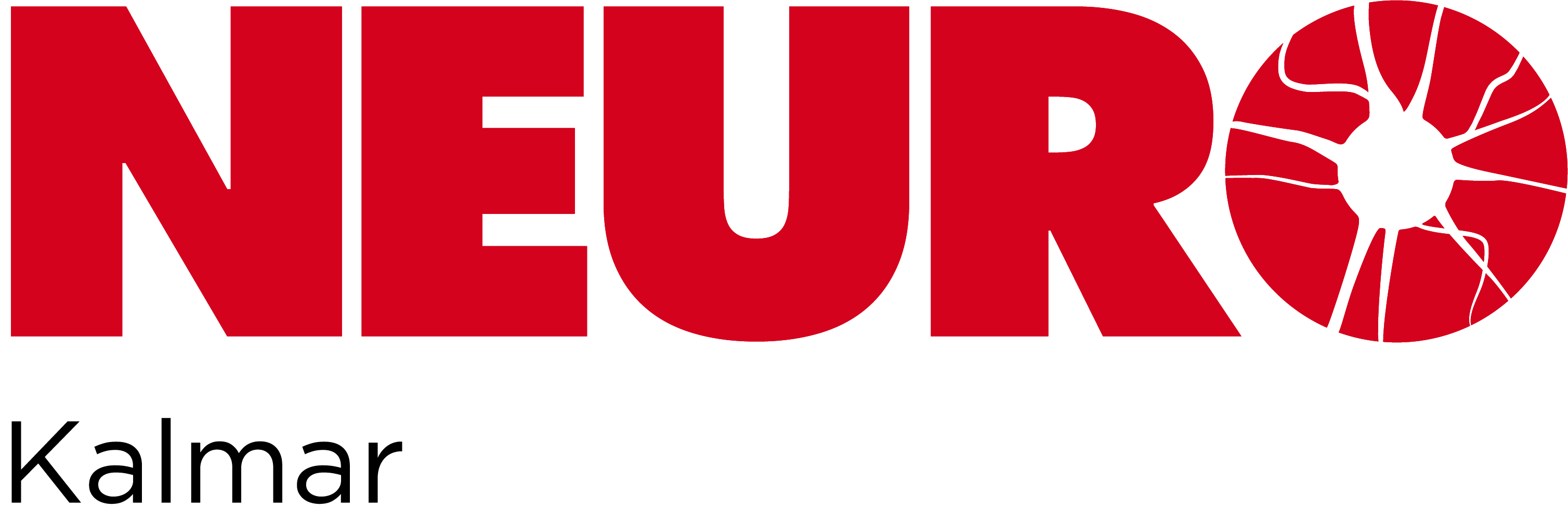 Årsredovisning 2020       (Org.nr 832400-8948)Innehållsförteckning				SidanDiagnoser och verksamhet				2Styrelsen och uppdrag 				3Länsförbundets styrelse och uppdrag			4Aktiviteter och arrangemang 			5Vårt politiska arbete				6Övriga frågor				8Medlemsaktiviteter				9Resultat- och balansräkning samt revisionsrapportVerksamhetsplan och budget 2021Om NeuroNeuro är en intresseorganisation specialiserad på neurologi. Över en halv miljon personer i Sverige lever med neurologiska diagnoser eller symtom. Neuro finns för att ge dig information, stöd och en framtidstro. Vårt mål är att personer som lever med neurologiska diagnoser ska få samma möjligheter, rättigheter och skyldigheter som alla andra.Neurologiska diagnoser och symtom syns inte alltid.Men Neuro hörs.Diagnoser och symtomNeurologi omfattar sjukdomar i hjärna, hjärnstam, ryggmärg och centrala nervsystemet. Det finns hundratals neurologiska diagnoser, symtom eller funktionsnedsättningar och den medicinska utvecklingen går snabbt framåt. Oavsett diagnos har vi mycket gemensamt. Förbundet har olika diagnosgrupper och diagnosstödjare samt ger juridisk rådgivning till medlemmar i Neuro. Du kan kontakta direkt via e-post, telefon eller hemsida. Via förbundets hemsida www.neuro.se kan medlemmar få fördjupad information om olika neurologiska diagnoser och nyheter.Vill du se föreningens hemsida går du in på www.neuro.se/kalmar Vad vi gör – vårt arbete Neuro är en ideell och oberoende organisation. Vi finns för att ge våra medlemmar och andra intresserade information, stöd och framtidstro.Det gör vi genom att:påverka våra beslutsfattare till förbättrade sociala och medicinska insatser samt förbättrade möjligheter till neurologisk rehabilitering.bidra till ökad kunskapsspridning bland beslutsfattare och allmänhet om neurologiska diagnoser och livsvillkor för personer som lever med neurologiska sjukdomar eller skador.skapa ökad förståelse för personer med neurologiska sjukdomstillstånd eller skador och genom opinionsbildning verka för bättre livsvillkor för våra medlemmar. Föreningens verksamhet bör i huvudsak inriktas på attsom intresseorganisation, tillsammans med riksorganisationen och länsförbundet, 
verka för att personer med neurologiska sjukdomstillstånd/skador och deras närstående skall få sina behov och rättigheter tillgodosedda och ges förbättrade levnadsvillkor som opinionsbildare arbeta med intressepolitisk påverkan, främst avseende kommunala frågorgenomföra medlemsaktiviteter under året för erfarenhetsutbyte och social stimulansansvara för stöd och utbildning av de representanter som finns i kommunala funktionshinderråd eller motsvarandearrangera konferenser av intressepolitisk karaktär och diagnosrelaterade frågor   (Utdrag från stadgar antagna av föreningen 2018)Styrelsen har bestått avKrister Ekström                                                             OrdförandeMarie Torstensson			Vice ordförandeCamilla Hentzell	Kassör/medlemsansvarig Gunnie Håkansson			SekreterareBirgit Karlsson 			Vice sekreterareAnna Karlsson			StudieorganisatörLotta Krantz, avled 2020-03-02	LedamotKenneth Adolfsson			LedamotPer Fredriksson, avled 2020-08-14		LedamotCarl-Johan Öving	LedamotRevisorerJan-Olof Torstensson och Dante ErickzonValberedningMonika Brinkenfeldt, sammankallande, Hanna Bjärman och Kerstin Johansson  Ansvarig för vår verksamhet vid behandlingsbadet på länssjukhuset i Kalmar  På grund av pandemin har vi fått göra uppehåll.HemsidaWebbansvarig	Anne ErikssonStyrelsemötenStyrelsen hade 2 fysiska och protokollförda styrelsemöten under januari-februari. Genom att Coronaviruset drabbade oss kunde vi inte genomföra några fler fysiska styrelsemöten under resten av 2020. Vårt första digitala möte blev istället den 28 maj, då vi genomförde årsmötet. Därefter har styrelsen haft 4 protokollförda digitala sammanträden och en planeringsdag tillsammans med föreningen i norra länet och Neuro Kalmar länsförbund. Föreningen hade vid årsskiftet 164 medlemmar. Vårt upptagningsområde omfattar Kalmar, Nybro, Emmaboda, Torsås, Mönsterås, Borgholm och Mörbylånga kommuner.  ÅrsmöteDet planerade fysiska årsmötet den 14 mars fick med kort varsel ställas in på grund av Coronapandemin. Istället genomfördes detta digitalt via Zoom den 28 maj, efter att Riksförbundet medgivit avsteg från stadgarna. Till ordförande för årsmötet valdes Kerstin Johansson, sekreterare i vårt länsförbund. Verksamhetsberättelsen inklusive de ekonomiska rapporterna godkändes. Val förrättades enligt valberedningens förslag, vilket innebar en ny styrelsemedlem. Föreningen har haft följande uppdrag 2020 Kalmar kommuns Tillgänglighets Råd (KTR)Vice ordförande 	Krister Ekström Presidiet	Krister EkströmLedamot, ordinarie	Marie TorstenssonLedamot, ordinarie	Barbro EldhagenLSS-rådet Kalmar kommun	LSS-rådet provar tillfälligt en annan form, så politikerna kommer ut till föreningarna istället.Neuro RiksnivåDiagnosstödjare			Marie TorstenssonLänsförbundets styrelse har bestått avKrister Ekström	Ordförande			KalmarRosita Ottosson	Vice ordförande		VästervikAnnette Ranvik	Kassör, vice sekreterare	     	KalmarKerstin Johansson	Sekreterare			KalmarBo Allvin		Ledamot			VästervikGunnie Håkansson	Ersättare			KalmarBritt Manfredh	Ersättare			VästervikMonika Brinkenfeldt	Adjungerad			KalmarAnne Eriksson	Adjungerad			KalmarRevisorer: Jan-Olof Torstensson, Kalmar och Anne-Mari Andersson, VästervikValberedning: Föreningarna i Kalmar och Västervik väljer sina representanter på årsmötet.Länsförbundet har haft följande uppdrag 2020Funktionsrätt Kalmar län Styrelsen 	Krister EkströmValberedningen, sammankallande	Monika BrinkenfeldtValberedningen	Annette RanvikFunktionshinderrådet Region Kalmar län Ledamot, ersättare			Krister Ekström, Funktionsrätt Kalmar länLedamot, ersättare			Kerstin Johansson, Funktionsrätt Kalmar länValjevikens Aktivitetscenter, SölvesborgStyrelsen	Jan-Olof TorstenssonValberedningen	            Krister EkströmValberedningen, sammankallande	Annette Ranvik ABFStudieorganisatörer			Monika BrinkenfeldtHemsidaWebbansvarig                                                                Anne ErikssonAktiviteter och arrangemang under året     Året har sett helt annorlunda ut orsakat av Coronapandemin och de restriktioner som gällt. En fysisk Neuropromenad gjorde vi i alla fall under hösten. Våra planerade aktiviteter, som till exempel Bussutflykter vår och höst, Aktivitet på Koudden under sommaren samt Julbord har fått ställas in. Liksom Medlemshelg på Corallen och resan till Skåne. Vi genomförde i alla fall digital Holiyoga under hösten. Och då kunde vi öppna upp för alla Neuro medlemmar i Sverige. Andra föreningar erbjöd t ex Sitt-Zumba.Pandemin har också inneburit att normala fysiska sammanträden med både Tillgänglighets- och Funktionshinderråden har fått genomföras digitalt.Tidpunkt          Arrangör/aktivitet		Deltagare	Januari	Kalmar kommun – Utdelning Tillgänglighetspris		Vice ordförande Tillgänglighetsrådet Neuro södra Sverige – Projekt Föreningsutveckling, Växjö 	Repr från länsförbundetFebruari	Region Kalmar län – Information Rehabbassäng Länssjukh	Repr från styrelsenMars                       Neuro Kalmar – Årsmöte, inställt		Medlemmar                               Funktionsrätt Kalmar län – Årsmöte		LänsrepresentantProjektet – Utbildning Zoom		Repr från styrelserna i 			      föreningarna och länsförbundetApril                       Neuro Kalmar län – Ombudsmöte		Styrelsen och föreningsrepresentanter		Augusti                   Projekt Föreningsutveckling – Kickoff på Valjeviken (digitalt)Styrelsen		                                Neuro Kalmar – Neuropromenaden Kalmar		MedlemmarSeptember               Neuro Kalmar län – Planeringsdag för 2021		Repr från styrelserna i 			      föreningarna och länsförbundetOktober                   Neuro Kalmar – Start ny Holiyoga kurs		Medlemmar                                Region Kalmar län – Budget och Plan information		Repr från länsförbundet
                                vid två tillfällen, med majoriteten resp. oppositionen                                Dialogmöte med majoriteten i Region Kalmar län		Repr fr föreningsstyrelse och länsförbundNovember               Neuro Riks – Utvecklingskonferens		Repr från föreningsstyrelsenDecember               Neuro Riks – Rehabdiskussioner		Repr från föreningsstyrelsen                                Bingolotto – Uppesittarkväll med bingolott		MedlemmarÅtta möten 	Styrelsemöte Funktionsrätt Kalmar län		Utsedda ledamöterEtt möte	Regionens Neuro-rehabgrupp		Utsedda ledamöterTre möten	FRKL, Regionens funktionshinderråd 		Utsedda ledamöterTvå möten	Kalmar kommuns Tillgänglighetsråd		Utsedda ledamöterÅtta möten 	Styrelsemöte Neuro Kalmar län		Utsedda ledamöterFyra per år	Styrelsemöte Valjeviken		Utsedd ledamotVårt politiska arbete inom funktionshinderfrågorIntressepolitik Föreningens intressepolitiska arbete har fokus på kommunala frågor. Det innebär att informera, ställa krav och uppvakta politiker och andra beslutsfattare inom olika samhällsområden. Vår representation i kommunala tillgänglighetsråd, t ex Kalmar Tillgänglighetsråd (KTR), möjliggör för oss att ha direkt kontakt med ansvariga politiker och tjänstemän. Detta är ett långsiktigt arbete som ständigt pågår, där vi inte alltid ser omedelbara konkreta resultat. Kalmar kommuns Tillgänglighetsråd (KTR)Tillgänglighetsrådet är ett organ för samråd och ömsesidig information mellan kommunens nämnder och organisationer för människor med funktionsnedsättning. Tillgänglighetsrådet har en rådgivande funktion och är inte ett beslutande organ. Rådets intressebevakning ska vara kommunövergripande.Ny nationell funktionshinderpolitikRiksdagen beslöt i november 2017 om en ny nationell funktionshinderpolitik för tiden 2017-2025.
Utgångspunkter för strategin är:FN:s konvention om rättigheter för personer med funktionsnedsättningAgenda 2030Europarådets funktionshinderstrategi 2017- 2023.Det nationella målet
Det nationella målet är att uppnå jämlikhet i levnadsvillkor och full delaktighet i samhället för personer med funktionsnedsättning. Människors olika behov och förutsättningar ska inte vara avgörande för möjligheten till delaktighet. Målet ska bidra till ökad jämställdhet och till att barnperspektivet ska beaktas. Funktionshinderpolitiken är alltså en rättighets- och jämlikhetsfråga.Inriktningen för arbetetFör att nå målet inriktas arbetet mot fyra prioriterade områden som är ömsesidigt beroende av varandra.Principen om universell utformningBefintliga brister i tillgänglighetenIndividuella stöd och lösningar för individens självbestämmandeAtt förebygga och motverka diskriminering.Vi försöker t ex påverka fastighetsägare att ”tänket” ska finns med vid varje ny-, till- och ombyggnad! I Kalmar har Rådet, Kommunen och Antidiskrimineringsbyrån Sydost tillsammans tagit fram en tillgänglighetsstämpel för butiker, affärer och restauranger. Syftet med tillgänglighetsstämpeln är att stimulera arbetet för ökad tillgänglighet och lyfta fram positiva föredömen. En förbättrad tillgänglighet gynnar alla!  Funktionsrätt Kalmar län Funktionsrätt Kalmar län är en samarbetsorganisation mellan 31 länsföreningar med ca 9.000 medlemmar.  Vars främsta uppgift att ta tillvara funktionsnedsattas intressen och stödja sina medlemsföreningar. Genom att anordna utbildningar och medlemskonferenser och samverka med regionen, kommunerna, länsstyrelsen, kommunförbundet och länsnätverk i Sverige. I styrelsen sitter invalda representanter från funktionsnedsattas länsföreningar i Kalmar län. Region Kalmar läns Funktionshinderråd, FRKL (Funktionsshinderrådet Kalmar län)Funktionsshinderrådet består av totalt 15 ledamöter varav 9 kommer från länets funktionshinderorganisationer. Rådet ska vara ett forum för samverkan i form av överläggningar, samråd och ömsesidig information på läns- och regionnivå mellan regionkommunen och övriga i rådet ingående aktörer och funktionshinderrörelsens länsorganisationer. Under 2020 skedde en omorganisation, vilket innebar att enheten flyttades till Region Kalmar läns kanslistab, eftersom frågorna då knyts närmare folkhälsoområdet inom regionens utvecklingsenhet.NeurodagenVår Neurodag fick i år ställas in på grund av pandemin.Rehabilitering   Projekt med Region Kalmar länArbetet med det projekt som startade 2017 med Region Kalmar län och representanter från Hjärnkraft, Parkinsonförbundet och Strokeförbundet, har avstannat på grund av Coronan.Intensiv rehabiliteringDen som har en neurologisk funktionsnedsättning kan ansöka om rehabilitering som pågår flera dagar per vecka under cirka 2-3 veckors tid, så kallad intensivrehabilitering. I Kalmar län erbjuds intensivrehabilitering på två orter, i Kalmar och Västervik. Syftet med rehabiliteringen är att öka sin rörelseförmåga och utveckla sina färdigheter i vardagen. Läs mer på 1177.se.ServiceresorFärdtjänst och RiksfärdtjänstKerstin och Krister har som representanter för regionens funktionshinderråd ingått i en arbetsgrupp tillsammans med KLT och ansvariga politiker, för att driva och bevaka färdtjänstfrågorna. Införande av länsfärdtjänst är en viktig fråga för oss, som majoriteten 
(S, C och L) sagt nej till på grund av för höga kostnader.Under hösten beslutade dock politikerna att frågor rörande färdtjänst ska tas upp i Funktionshinderrådet och därmed upplöses denna grupp. Övriga frågorHemsidanFöreningens hemsida är en informationskanal för oss och de som söker oss, neuro.se/kalmar. Där finns att läsa om både aktuella och avslutade aktiviteter och intressepolitiska engagemang. Arbete pågår ständigt och vår ambition är att sidan ska bli alltmer lättillgänglig och intressant. Medlemsblad Under året har vi givit ut två nyhetsbrev. Ett på våren och ett på hösten. I dessa har vi även fått med en del nyheter och aktiviteter från länet.Projekt Föreningsutvecklare region södra SverigeDen 1 januari anställdes en projektledare av Neuro riks för att under 3 år arbeta med föreningsutveckling i södra Sverige. Hennes primära uppdrag är att genom coachning, vägledning och utbildning stödja föreningarna i olika verksamhetsrelaterade frågor så som verksamhetsutveckling, föreningskunskap, föreningsekonomi och administration. Hon ska också vägleda föreningarna i hur man på bäst sätt behåller befintliga medlemmar och hur man rekryterar nya medlemmar, då gärna med inriktning på yngre människor samt finna passande modeller för hur man skapar en god samverkan och relation med vården.MedlemsintervjuerUnder sommaren intervjuade vi ett antal medlemmar för att få veta lite mer om deras förväntningar på vårt länsförbund och om de kan tänka sig att bli mer aktiva i föreningen. Vi kommer under 2021 gå vidare med hur vi på bästa sätt kan ta tillvara de önskemål och synpunkter som lämnades. Detta är exempelvis: Infodag på Valjeviken om MS, men med genomförande i exempelvis Oskarshamn, Diagnosgrupp om MS, Aktivitet kring bild och konst.Digitala utvecklingskonferenser 2020Under hösten har Annette, Kerstin och Krister deltagit på de utvecklingskonferenser som arrangerats av Neuro riks. De frågor som avhandlades var: Demokrati – handlade om kongressen, ombud och styrelse.Idéprogram/intresseprogram – fokuserade på förbundets identitet, prioriterade frågor samt medlemsvärde.Organisation och medlemskap – styrkor och svagheter, men också möjligheter och hot med dagens organisation och medlemskap avseende både individ och förening.Etiskt program – utgick från det etiska program som antogs av kongressen 1997 samt det reviderade ställningstagandet för förbundet avseende aktiv dödshjälp från 2015Tillgänglighetspris 2020 från Kalmar kommunKalmar kommuns Tillgänglighetspris för 2020 har tilldelats vår ordförande Krister. Han mottog detta vid en ceremoni på Stortorget av kommunalrådet Dzenita Abaza. Priset bestod av en prissumma, diplom med motivering samt en blombukett. MedlemsaktiviteterÅret har sett annorlunda ut orsakad av Coronapandemin och de restriktioner som gällt. Våra planerade aktiviteter som till exempel Bussutflykter, orsakad av covid-19, som i princip har lamslagit all fysisk aktivitet för medlemmarna med några få undantag. BassängbadUnder endast några fredagar i början på året har vi kunnat träffas i behandlingsbadet på länssjukhuset i Kalmar (kl 17.00-18.30) för träning och avslappning. Detta är en uppskattad aktivitet och bra för kropp och själ. Det är en låg avgift för medlemmar att delta. Intresset är stort bland medlemmarna och antalet platser är begränsat. Vi hoppas kunna återuppta denna verksamhet någon gång under 2021. NeuropromenadEtt glatt från Neuro Kalmar träffades i stadsparken i Kalmar för gemensam promenad på den utlysta promenadveckans sista dag. Efter promenaden blev det en gemensam fika i mysiga trädgården på Krusenstiernska.Syftet med Neuropromenaden är att samla in pengar till forskning om neurologiska sjukdomar och symtom, exempelvis MS, Parkinson, stroke och polyneuropati. Genom att delta är du dessutom med och medvetandegör att en halv miljon svenskar lever med neurologisk diagnos.HoliYoga Vi hade planerat för Holiyoga under våren för föreningen men pandemin satte stopp. Då föddes tanken att istället försöka köra det digitalt för hela länet under hösten, sagt och gjort. Vår kursledare Karin Westrin ställde upp på detta, så det blev Holiyoga online under 10 veckor. När väl detta kom igång och visade sig fungera alldeles utmärkt, så erbjöd vi alla medlemmar inom Neuro i Sverige att vara med och det har varit uppskattat. På samma sätt har vi kunnat delta i andra Neuro föreningars digitala aktiviteter. HoliYoga är en närvarande, mjuk och fysiskt enkel yoga, där du kan släppa kamp och prestation och möta dig själv. Kärnan är att skapa möjligheter för en välmående kropp och själ, oavsett fysiska förutsättningar. Genom HoliYogans tekniker kan du öka din medvetenhet kring tankemönster, invanda beteenden och kroppens signaler.  Årets julklapp (bingolotter)När vi nu inte kunde ha något julbord i år, vad gör vi då istället i dessa Corona-tider tänkte styrelsen?Jo, alla har ju en uppesittarkväll dagen före julafton på ett eller annat sätt. Sagt och gjorde. Istället för julbord blev det en bingolott till alla medlemmar i föreningen! Hoppas du vann något? Så de som ville kunde också följa dragningarna i TV4:s uppesittarkväll! Välkommen till oss!Frågor i fokusStöd till medlemmar i livets alla skeden.Stöd för forskning och rehabilitering.Opinionsarbete för att påverka och förändra.”Det kan hända vem som helst – därför angår det oss alla”		 Du kan som medlem engagera dig i vårt föreningsliv!Neurologiska diagnoser och symtom syns inte alltid.Men Neuro hörs!Kalmar 2020-12-31NEUROFÖRBUNDET Kalmar  StyrelsenKrister Ekström	Marie TorstenssonOrdförande	Vice ordförandeGunnie Håkansson	Camilla HentzellSekreterare	Kassör/medlemsansvarigBirgit Karlsson	Anna Karlsson	Vice sekreterare	StudieorganisatörLotta Krantz	Kenneth Adolfsson	Avled 2020-03-02	Ledamot	Per Fredriksson	Carl-Johan ÖvingAvled 2020-08-14	Ledamot